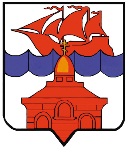 РОССИЙСКАЯ ФЕДЕРАЦИЯКРАСНОЯРСКИЙ КРАЙТАЙМЫРСКИЙ ДОЛГАНО-НЕНЕЦКИЙ МУНИЦИПАЛЬНЫЙ РАЙОНАДМИНИСТРАЦИЯ СЕЛЬСКОГО ПОСЕЛЕНИЯ ХАТАНГА		ПОСТАНОВЛЕНИЕОб утверждении плана мероприятий по содействию занятости населения на территории сельского поселения Хатанга в 2024 годуВ соответствии с Законом Российской Федерации от 19.04.1991 № 1032-1 «О занятости населения в Российской Федерации», в целях контроля за ситуацией на рынке труда и оказания содействия занятости населения на территории сельского поселения Хатанга,ПОСТАНОВЛЯЮ:Утвердить план мероприятий по содействию занятости населения на территории сельского поселения Хатанга в 2024 году согласно приложению.Опубликовать постановление в Информационном бюллетене Хатангского сельского Совета депутатов и Администрации сельского поселения Хатанга и на официальном сайте органов местного самоуправления сельского поселения Хатанга www.hatanga24.ru. Контроль за исполнением настоящего постановления возложить на  заместителя Главы сельского поселения Хатанга по социальным вопросам, культуре и спорту Зоткину Т.В.Постановление вступает в силу в день, следующий за днем его официального опубликования.Исполняющий обязанностиГлавы сельского поселения Хатанга                                              А.В. ВешняковПриложение  к постановлению Администрации сельского поселения Хатангаот 04.03.2024 г. № 030-ППлан мероприятий по содействию занятости населенияна территории сельского поселения Хатанга в 2024 году04.03.2024 г.          № 030 – П № п/пНаименование мероприятияОтветственный исполнительСроки исполнения1Эффективное исполнение полномочий по оказанию государственных услуг по содействию занятости населенияКГКУ «Центр занятости населения сельского поселения Хатанга»Постоянно2Информирование населения по вопросам занятости, предоставлению услуг службы занятости на официальном сайте Администрации сельского поселения Хатанга, на информационных стендах, в социальных сетяхКГКУ «Центр занятости населения сельского поселения Хатанга»Ежемесячно3Оказание содействия  работодателям и гражданам во взаимодействии с КГКУ «Центр занятости населения» через личный кабинет на Единой цифровой платформе «Работа в России».КГКУ «Центр занятости населения сельского поселения Хатанга»Центры обслуживания по подтверждению учетных записей на «Госуслуги»( МФЦ, Администрация сельского поселения Хатанга, ЦЗН)Постоянно4Подготовка постановления об утверждении плана мероприятий по содействию занятости населения на территории сельского поселения Хатанга в 2024 году Администрация сельского поселения Хатангафевраль5Подготовка постановления об организации оплачиваемых общественных работ в сельском поселении Хатанга, определяющего перечень основных видов работ, перечень предприятий и организацийАдминистрация сельского поселения ХатангаКГКУ «Центр занятости населения сельского поселения Хатанга»Февраль6Участие в краевом конкурсе проектов по организации трудового воспитания несовершеннолетних в возрасте от 14 до 18 лет в рамках развития флагманской программы «Мы развиваем» Отдел культуры, молодежной политики и спорта Администрации сельского поселения Хатангафевраль7Информирование и консультирование, оказание содействия  несовершеннолетних в возрасте от 14 до 18 лет в своевременном получении личных документов и регистрации на портале Госуслуг, с целью временного трудоустройства.  Отдел образовательных учреждений сельского поселения Хатанга Управление образованияАдминистрации ТДНМРКГКУ «Центр занятости населения сельского поселения Хатанга»постоянно8Подготовка постановления об организации мероприятий по временному трудоустройству безработных граждан, проживающего в поселках сельского поселения ХатангаАдминистрация сельского поселения ХатангаКГКУ «Центр занятости населения сельского поселения Хатанга»ООО «Таймыр Альянс Трейдинг»МУП«Хатанга-Энергия» сельского поселения ХатангаМарт9Мероприятия, направленные, популяризацию востребованных профессий с учетом потребностей кадрового обеспечения территорий поселения:- Единый день профориентации (март);- профессиональное тестирование;- экскурсии на предприятия и дрОтдел образовательных учреждений сельского поселения Хатанга Управление образованияАдминистрации Таймырского Долгано-Ненецкого муниципального районаМуниципальное бюджетное учреждение культуры «Хатангский культурно-досуговый комплекс»КГКУ «Центр занятости населения сельского поселения Хатанга»В течение года10День открытых дверей в Центре занятости КГКУ «Центр занятости населения сельского поселения Хатанга»Апрель, сентябрь11Подготовка постановления об организации трудового отряда старшеклассников в с. ХатангаОтдел культуры, молодежной политики и спорта Администрации сельского поселения Хатангамай12Организация трудовой деятельности несовершеннолетних граждан в возрасте 14-18 лет. Отдел культуры, молодежной политики и спорта Администрации сельского поселения Хатанга КГКУ «Центр занятости населения сельского поселения Хатанга»Июнь-август 13Ярмарка «Мир профессий»»ТМКУ ДО «ЦДТ»КГКУ «Центр занятости населения сельского поселения Хатанга»Отдел образовательных учреждений сельского поселения Хатанга МБУК «КДК» МКУ ДО «ДШИ»Апрель 14Обеспечение участия в проведении мониторинга профессиональных планов и намерений учащихся выпускных классов общеобразовательных организаций с.п Хатанга для определения перспективных направлений организации дальнейшей профориентационной работы со школьникамиКГКУ «ЦЗН с.п. Хатанга, ООУ с.п.ХатангаОктябрь - апрель15Осуществление взаимодействия с работодателями сельского поселения Хатанга по вопросам трудоустройства безработных граждан, инвалидов, выпускников профессиональных образовательных учреждений, организации проведения общественных работ, соблюдения трудового законодательства  КГКУ «Центр занятости населения сельского поселения Хатанга»Администрация сельского поселения ХатангаПостоянно16Краевое родительское собрание «Профессиональный успех – правильный выбор»Отдел образовательных учреждений сельского поселения Хатанга Управление образования Администрации Таймырского Долгано-Ненецкого муниципального районаКГКУ «Центр занятости населения сельского поселения Хатанга»ноябрь17Заседания координационного комитета: Подведение итогов работы по организации проведения оплачиваемых общественных работ в 2023 году и задачах на 2024 год;Обсуждение плана мероприятий по содействию занятости населения на территории сельского поселения Хатанга в 2024 году Организация трудовой занятости несовершеннолетних в летний период;Эффективность работы по профессиональной ориентации (переподготовке) населения;Анализ информационной работы с работодателями и населением по вопросам занятости населения; заключения социального контракта. Развитие малого и среднего бизнеса в сельском поселении Хатанга, меры поддержки.   Мероприятия по реализации национального проекта «Демография» в сельском поселении Хатанга Координационный комитет1 раз в квартали по мере необходимости18Организация информационно-разъяснительной работы среди субъектов малого, среднего предпринимательства и населения о формах и механизмах поддержки, действующих на территории Таймырского муниципального района, в рамках Федерального закона  от 24.07.2007 № 209–ФЗ «О развитии малого и среднего предпринимательства в Российской Федерации»Экономический отдел Администрации сельского поселения ХатангаПостоянно19Привлечение безработных граждан к временным сезонным работам в поселках с.п. Хатанга в рамках муниципальных программы «Поселок – наш дом»КГКУ «Центр занятости населения сельского поселения Хатанга»Отдел ЖКХ, благоустройстваи градостроительства Администрации сельского поселения ХатангаТерриториальный отдел п. Новорыбная  Администрации сельского поселения ХатангаИюнь-сентябрь20Проведение консультаций граждан и сбор обращений граждан по вопросам нарушения трудового законодательства, в т.ч. в части отсутствия заключенного трудового договора (неформальная занятость)КГКУ «Центр занятости населения сельского поселения Хатанга»Администрация сельского поселения ХатангаПостоянно, во время проведения приема граждан